 ИЗВЕЩЕНИЕ о проведении аукциона по продаже объектов, находящихся в собственности Ошмянского района       1. Аукцион состоится 9 февраля 2023 года в 12.00 по адресу: г. Гродно, ул.17 Сентября, 39. Последний день подачи заявлений на участие в аукционе – 3 февраля 2023 года 
до 16.00.       2. Организатор аукциона – комитет государственного имущества Гродненского областного исполнительного комитета (комитет «Гроднооблимущество»), г. Гродно, 
ул.17 Сентября, 39 (время работы с 8.30 до 13.00 и с 14.00 до 17.30, кроме выходных и праздничных дней) тел. (8-0152) 62 39 24, 62 39 23, 62 39 31, дополнительно информация размещена на сайте  Госкомимущества РБ: https://au.nca.by.       3. Аукцион проводится в соответствии с Положением о порядке организации и проведения аукционов по продаже объектов, находящихся в государственной собственности, без продажи права заключения договора аренды земельного участка, необходимого для обслуживания отчуждаемого имущества, утвержденным постановлением СМ РБ от 26.03.2008 № 462.        4. Аукцион является открытым, его участниками могут быть юридические лица и индивидуальные предприниматели Республики Беларусь, а также иностранные юридические лица, иные иностранные организации, иностранные индивидуальные предприниматели, граждане Республики Беларусь, иностранные граждане, лица без гражданства, подавшие организатору аукциона в указанный срок заявление с приложением необходимых документов и внесшие в установленном порядке на указанный в извещении текущий (расчетный) банковский счет сумму задатка (задатков), получившие билеты участников аукциона с указанием даты регистрации заявления и заключившие с организатором аукциона соглашение.    	К участнику, выигравшему торги, но отказавшемуся или уклонившемуся от подписания протокола и (или) договора купли-продажи недвижимого имущества и (или) договора аренды земельного участка, и (или) возмещения затрат на организацию и проведение аукциона, а также к участникам, отказавшимся объявить свою цену за предмет аукциона в случае, когда такое объявление предусмотрено законодательством, в результате чего аукцион признан нерезультативным, к претенденту на покупку в случае его отказа (уклонения) от возмещения затрат на организацию и проведение аукциона и (или) подписания договора купли-продажи недвижимого имущества и (или) договора аренды земельного участка - будут применены штрафные санкции, предусмотренные законодательством. 		5. К заявлению прилагаются следующие документы: документ с отметкой банка, подтверждающий внесение суммы задатка (задатков) на текущий (расчетный) счет организатора аукциона № BY75AKВВ36425010002834000000, код АКВВВY2Х в ОАО «АСБ Беларусбанк», УНП 500044549, код назначения платежа – 40901 «Перечисление гарантийного взноса»; кодификатор назначения платежа – OTHR «Иной платеж»; статус бенефициара (юридическое лицо, индивидуальный предприниматель, физическое лицо, иной статус плательщика); 	для юридических лиц Республики Беларусь - копия (без нотариального засвидетельствования) устава (учредительного договора – для коммерческой организации, действующей только на основании учредительного договора), имеющего штамп, свидетельствующий о проведении государственной регистрации; для индивидуальных предпринимателей Республики Беларусь - копия (без нотариального засвидетельствования) свидетельства о государственной регистрации; для иностранных юридических лиц, иных иностранных организаций - легализованные в установленном порядке копии учредительных документов и выписка из торгового реестра страны учреждения (выписка должна быть произведена не ранее шести месяцев до подачи заявления на участие в аукционе) либо иное эквивалентное доказательство юридического статуса в соответствии с законодательством страны учреждения с переводом на белорусский или русский язык, верность которого или подлинность подписи переводчика которого должна быть засвидетельствована нотариально; для иностранных индивидуальных предпринимателей - легализованная в установленном порядке копия документа, подтверждающего статус, с переводом на белорусский или русский язык, верность которого или подлинность подписи переводчика, которого должна быть засвидетельствована нотариально; представителем юридического лица Республики Беларусь – доверенность, выданная в установленном законодательством порядке (кроме случаев, когда юридическое лицо представляет его руководитель);представителем гражданина или индивидуального предпринимателя Республики Беларусь – нотариально удостоверенная доверенность;представителем иностранного юридического лица, иной иностранной организации, иностранного физического лица или ИП – доверенность, легализованная в установленном  порядке, с переводом на белорусский или русский язык, верность которого или подлинность подписи переводчика, которого должна быть засвидетельствована нотариально.     При подаче документов заявитель (его представитель) предъявляет документ, удостоверяющий личность, а руководитель юридического лица - также документ, подтверждающий его полномочия (приказ о назначении на должность руководителя, или заверенная выписка из решения общего собрания, правления либо иного органа управления юридического лица в соответствии с учредительными документами, или трудовой договор (контракт), или соответствующий гражданско-правовой договор либо иные документы в соответствии с законодательством).Консолидированный участник к заявлению на участие в аукционе прилагает следующие документы:копия договора о совместном участии в аукционе с предъявлением оригинала этого договора;документ, подтверждающий внесение суммы задатка на текущий (расчетный) банковский счет, указанный в извещении, с отметкой банка;копии документов, подтверждающих государственную регистрацию индивидуальных предпринимателей и (или) микроорганизаций, заключивших договор о совместном участии в аукционе;сведения о средней численности работников микроорганизаций, заверенные подписью руководителя и печатью.При подаче документов уполномоченное лицо (его представитель) предъявляет документ, удостоверяющий личность, и доверенности, выданные индивидуальными предпринимателями (с нотариальным удостоверением) и (или) микроорганизациями, заключившими договор о совместном участии в аукционе. Представителем уполномоченного лица дополнительно предъявляется доверенность, выданная в установленном законодательством порядке, либо документ, подтверждающий полномочия руководителя.      6. Организатор аукциона вправе отказаться от проведения аукциона в любое время, но не позднее чем за 3 дня до даты его проведения.        7. В течение 10 рабочих дней после утверждения в установленном порядке протокола победитель аукциона (претендент на покупку) обязан возместить затраты на организацию и проведение аукциона и выполнить условия, предусмотренные в решении об изъятии земельного участка и предоставлении победителю аукциона либо единственному участнику несостоявшегося аукциона, которые подлежат выполнению до обращения за государственной регистрацией в отношении земельного участка.		8. После совершения победителем аукциона (претендентом на покупку) действий, предусмотренных в пункте 7, и представления копий платежных документов, но не позднее двух рабочих дней, с продавцом заключается договор купли-продажи недвижимого имущества, а с местным исполнительным комитетом – договор аренды земельного участка и осуществляется их государственная регистрация в установленном порядке.Предмет аукциона и его местонахождениеПредмет аукциона и его местонахождениеЛот № 1 – здание бани с составными частями и принадлежностями в аг. Жупраны, ул. Юрия Гагарина, 1А, Жупранского сельсовета, 
Ошмянского районаЛот № 1 – здание бани с составными частями и принадлежностями в аг. Жупраны, ул. Юрия Гагарина, 1А, Жупранского сельсовета, 
Ошмянского районаНачальная цена предмета аукционаНачальная цена предмета аукциона- 80 % 9 992 рубля; размер задатка – 1000 рублей- 80 % 9 992 рубля; размер задатка – 1000 рублейПродавец недвижимого имущества Продавец недвижимого имущества Ошмянское районное унитарное предприятие жилищно-коммунального хозяйства Тел. 8 (01593) 4 53 58, 2 21 43Ошмянское районное унитарное предприятие жилищно-коммунального хозяйства Тел. 8 (01593) 4 53 58, 2 21 43Характеристика объектов капитальное строение с инв. № 440/С-10405 (здание бани с составными частями и принадлежностями): здание бани – 1986 г.п., S общ. – 164,3 кв. м, стены – силикатный кирпич, крыша – асбестоцементный волнистый лист; покрытие асфальтобетонное с бордюром - 71,0 кв.м; электроснабжение и канализация – централизованная система капитальное строение с инв. № 440/С-10405 (здание бани с составными частями и принадлежностями): здание бани – 1986 г.п., S общ. – 164,3 кв. м, стены – силикатный кирпич, крыша – асбестоцементный волнистый лист; покрытие асфальтобетонное с бордюром - 71,0 кв.м; электроснабжение и канализация – централизованная система 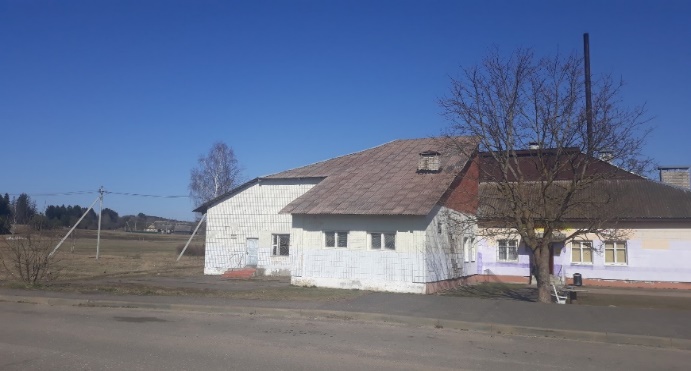 Информация о земельном участкеИнформация о земельном участкесрок аренды земельного участка площадью 0,0848 га (под застройкой) - 50 лет Ограничения по использованию земельного участкаОграничения по использованию земельного участкаводоохранная зона реки, водоема на площади 0,0848 гаУсловия использования земельных участковпо лотам №№ 1-2Условия использования земельных участковпо лотам №№ 1-2возможно использование для размещения жилого помещения (одноквартирного, блокированного жилого дома), объекта общественного питания, бытового обслуживания населения, здравоохранения и иных объектов, обеспечивающих жизнедеятельность населения 
(лот № 1);возможно использование для размещения жилого помещения (одноквартирного, блокированного жилого дома), объекта общественного питания, торгового назначения, бытового обслуживания населения, здравоохранения и иных объектов, обеспечивающих жизнедеятельность населения (лот № 2);получение в установленном порядке разрешения Ошмянского районного исполнительного комитета на проведение проектно-изыскательских работ, разработку проектно-сметной документации на строительство (реконструкцию) объекта и осуществление строительства (реконструкции) объекта в установленные сроки в случае изменения назначения приобретенного недвижимого имущества возможно использование для размещения жилого помещения (одноквартирного, блокированного жилого дома), объекта общественного питания, бытового обслуживания населения, здравоохранения и иных объектов, обеспечивающих жизнедеятельность населения 
(лот № 1);возможно использование для размещения жилого помещения (одноквартирного, блокированного жилого дома), объекта общественного питания, торгового назначения, бытового обслуживания населения, здравоохранения и иных объектов, обеспечивающих жизнедеятельность населения (лот № 2);получение в установленном порядке разрешения Ошмянского районного исполнительного комитета на проведение проектно-изыскательских работ, разработку проектно-сметной документации на строительство (реконструкцию) объекта и осуществление строительства (реконструкции) объекта в установленные сроки в случае изменения назначения приобретенного недвижимого имущества Условия продажи недвижимого имущества по лотам №№ 1-2**Условия продажи недвижимого имущества по лотам №№ 1-2**начало использования приобретенного объекта под цели, не противоречащие действующему законодательству, в течение трех лет с момента заключения договора купли-продажиначало использования приобретенного объекта под цели, не противоречащие действующему законодательству, в течение трех лет с момента заключения договора купли-продажиПредмет аукциона и его местонахождениеПредмет аукциона и его местонахождениеЛот № 2 – здание сельской библиотеки в д. Гиневцы, 1Г, Борунского с/с,  Ошмянского района  Лот № 2 – здание сельской библиотеки в д. Гиневцы, 1Г, Борунского с/с,  Ошмянского района  Начальная цена предмета аукционаНачальная цена предмета аукциона- 80 %  2 180 рублей; размер задатка – 220 рублей- 80 %  2 180 рублей; размер задатка – 220 рублейПродавец недвижимого имущества 	Продавец недвижимого имущества 	Отдел идеологической работы, культуры и по делам молодежи Ошмянского районного исполнительного комитета. Тел.: 8 (01593) 2 16 81, 2 21 43Отдел идеологической работы, культуры и по делам молодежи Ошмянского районного исполнительного комитета. Тел.: 8 (01593) 2 16 81, 2 21 43Характеристика объектов капитальное строение с инв. № 440/С-9636 (здание сельской библиотеки) - 1974 г.п., 1 - этажное, кирпичное, 
S общ. – 50,7 кв. м; фундамент – бутобетон, наружные стены – кирпич, крыша – асбестоцементный волнистый лист, электроснабжение – централизованная система, отопление печноекапитальное строение с инв. № 440/С-9636 (здание сельской библиотеки) - 1974 г.п., 1 - этажное, кирпичное, 
S общ. – 50,7 кв. м; фундамент – бутобетон, наружные стены – кирпич, крыша – асбестоцементный волнистый лист, электроснабжение – централизованная система, отопление печное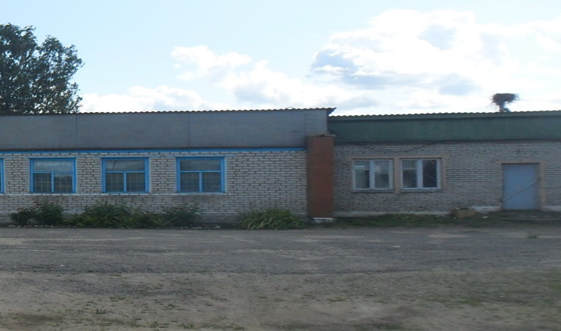 Информация о земельном участкеИнформация о земельном участкесрок аренды земельного участка площадью 0,0102 га (под застройкой) - 50 лет Ограничения по использованию земельного участкаОграничения по использованию земельного участкаводоохранная зона реки, водоема на площади 0,0102 гаВид вещного права на земельные участки по лотам № 1 –2Вид вещного права на земельные участки по лотам № 1 –2Право аренды. Земельные участки предоставляются победителю аукциона (единственному участнику несостоявшегося аукциона) в аренду без проведения аукциона и без взимания платы за право заключения договора арендыПраво аренды. Земельные участки предоставляются победителю аукциона (единственному участнику несостоявшегося аукциона) в аренду без проведения аукциона и без взимания платы за право заключения договора аренды